Poetry in Times of War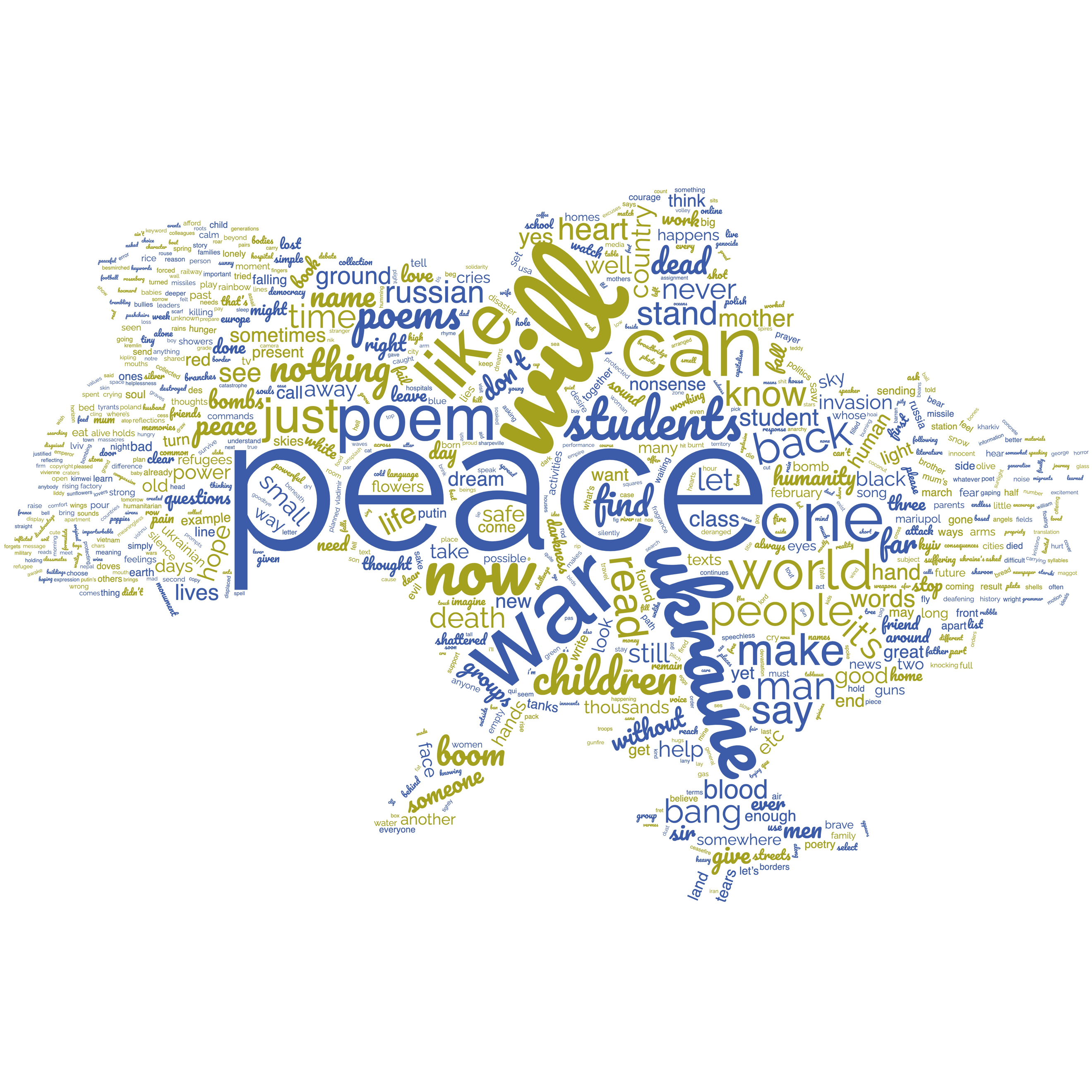 Task 1Getting startedIn groups of 2, brainstorm ideas, words, and phrases that you think will come up in a poem about war and peace.Task 2 What a poem makes me think of … Choose one of the poems on the next page and read it.After you have finished, note down some of your 
       thoughts and feelings.Find one or two people who have read the same poem 
       and talk about your thoughts.Task 3Collecting ideasIn groups of 2, brainstorm ideas, words, and phrases that you might like to use in a poem of your own that deals with war and peace.Task 4Writing my own poemWork on your own.Try to write a poem. It can be as long or as short as you wish. You can use one of the poems you have read as a model.If you are not happy writing a poem you might want to try writing a text using the stream-of-consciousness technique. This basically means you write down your ideas just as they come into your mind. It is a form of free writing, an interior monologue which mimics the way people think.Task 5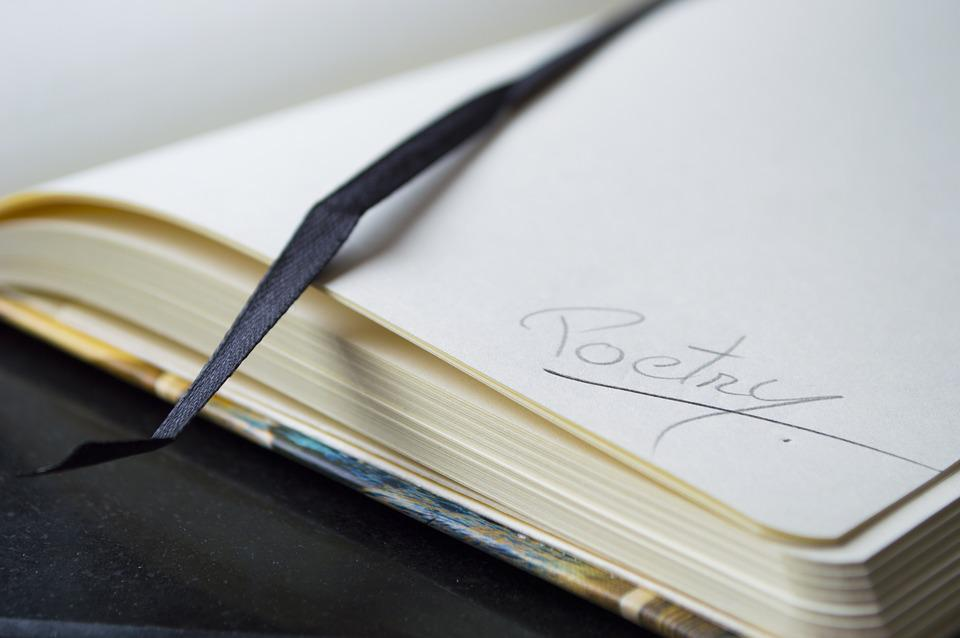 SharingDecide how you would like to share your poem with others:Find two or three other people.Read each other’s poems and talk about your impressions.Upload it to a padlet so others can comment on it.You could also publish your poem online.                                                                                                                                                                                                                                                              https://pixabay.com/de/photos/notizbuch-noten-schreibwaren-2246457/KompetenzenLesen, Schreiben, SprechenNiveauB1-B2ThemenbereicheCitizenship, Ethik, MenschenrechteMethodenEinzelarbeit, Pair WorkZeitbedarf2 EinheitenEingangsvoraus-setzungenS/S verfügen über ausreichenden Wortschatz zum Thema Frieden, Krieg, Zusammenleben und haben grundlegende Kenntnisse im Bereich LyrikMaterialienPen & Paper / writing appQuellenEigene IdeeGedichte: Maley, A. (ed.) The Pity of War… The Poetry is in the Pity. PeacheyPublications Ltd., 2022.The Pity of War… The Poetry is in the Pity. Reflections on the Invasion of Ukraine by Russia. File 1. Original poems.Details zur AufgabeMit dieser Aufgabe soll den Schülerinnen und Schülern die Möglichkeit gegeben werden, den Krieg in der Ukraine zu thematisieren. Emotionen können aufgeschrieben und kanalisiert werden. 
Als literarische Vorlage eines stream-of-consciousness Textes bietet sich „The Love Song of J. Alfred Prufrock” von T.S. Eliot an.TechToolsEine Möglichkeit, die Arbeiten dann ev. auch zu veröffentlichen, bieten zum Beispiel:BookCreatorAllpoetry.comGenerell eignet sich aber natürlich auch Padlet um Inhalte für andere sichtbar zu machen. (Hier könnte man auch speziell mit der Kommentarfunktion arbeiten, um Reflexion zu ermöglichen).POEM 1Refugees. Author unknown.They have no need of our help
So do not tell me
These haggard faces could belong to you or me
Should life have dealt a different hand
We need to see them for who they really are
Chancers and scroungers
Layabouts and loungers
With bombs up their sleeves
Cut-throats and thieves
They are not
Welcome here
We should make them
Go back to where they came from
They cannot
Share our food
Share our homes
Share our countries
Instead let us
Build a wall to keep them out
It is not okay to say
These are people just like us
A place should only belong to those who are born there
Do not be so stupid to think that
The world can be looked at another way
(NOW READ FROM BOTTOM TO TOP)POEM 2She had nothing to eat.  © Michael SwanShe had nothing to eat.They made a film about herbecause she had nothing to eat.Her husband was killed in the warThey wrote a book about how he was killed in the war.   Her brother and mother were executed by the revolutionary guards.There was an opera about it.Both her children died (there was no hospital)You can see the photographs at an exhibition in London.Then somebody wrote a poem.Still - she had nothing to eat.POEM 3Love Now.  Catherine BrydenHistory. Present. Confusing. Bewildering.Shattered. Dead. Ideals. Idealism.Borders. Separations.Real. Artificial.Agreements. Disagreements.Aches. Dreams.Truths. Love. Now. POEM 4All right, Jack? Rod BolithoIn my time, tooI have passed by On the other side;Have counted blessings,Muttering ‘There, but forThe grace of GodGo I.’But when people in their thousands dieWith no last chance to say goodbye, When parents from their children partAnd wave farewell with broken hearts,Not knowing if on that same day With their lives they’ll have to pay For holding firm to hope and rightDespite the threat of Kremlin might,Can we stand by and simply say,‘Don’t cross our borders, no, no way!No more migrants, mouths to feed,We Brits are quite a different breed.It’s not our war.  Don’t get involved.It’s theirs and Putin’s, problem solved.It’s Easter soon, let’s plan our trip.  Covid’s over, let’s let rip!’?